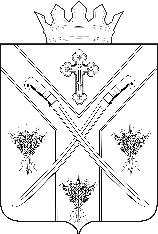  ПОСТАНОВЛЕНИЕАДМИНИСТРАЦИИ СЕРАФИМОВИЧСКОГО МУНИЦИПАЛЬНОГО РАЙОНА ВОЛГОГРАДСКОЙ ОБЛАСТИ________________________________________________________________от « 11 »    03   2019  №  91 .Об определении  мест выпаса и прогона  сельскохозяйственных животных и птицы на территории Горбатовского сельского поселения Серафимовичского муниципального района Волгоградской области 
        В соответствии с Федеральным законом от 06 октября 2003 года № 131-ФЗ "Об общих принципах организации местного самоуправления в Российской Федерации", руководствуясь статьей 11 Земельного кодекса Российской Федерации, пунктом 2 статьи 3.3 Федерального закона от 25.10.2001 № 137-ФЗ «О введении в действие Земельного кодекса Российской Федерации»,  пунктом 2 статьи 1 Закона Волгоградской области от 16.01.2018 N 7-ОД "О некоторых вопросах упорядочения выпаса и прогона сельскохозяйственных животных и птицы на территории Волгоградской области",ПОСТАНОВЛЯЮ:1. Утвердить места выпаса и прогона сельскохозяйственных животных и птицы на земельных участках, государственная собственность на которые не разграничена, расположенных на территории Горбатовского сельского поселения Серафимовичского муниципального района Волгоградской области согласно приложению, схемам №1; 2; 2.1; 3; 4.2. Рекомендовать владельцам сельскохозяйственных животных и птицы соблюдать выпас и прогон сельскохозяйственных животных и птицы на территориях, определенных в пункте 1 настоящего постановления.3. Настоящее  постановление вступает в силу с момента подписания,  подлежит официальному опубликованию в печатном издании и размещению на официальном сайте администрации Серафимовичского муниципального района Волгоградской области в информационно-телекоммуникационной сети «Интернет».4. Контроль за исполнением настоящего постановления возложить на первого заместителя главы Серафимовичского муниципального района                            Н.К. Анисимову.Глава Серафимовичского  муниципального района                 				             С.В. Пономарев ПРИЛОЖЕНИЕ к Постановлению администрации Серафимовичского муниципального района Волгоградской области№  91  от  «  11  »    03    2019 г.Места выпаса и прогона сельскохозяйственных животных и птицы на земельных участках, находящихся в муниципальной собственности, а также земельных участках, государственная собственность на которые не разграничена на территории Горбатовского сельского поселения Серафимовичского района Волгоградской областиСхема № 1Места выпаса и маршрут прогона сельскохозяйственных животных и птицы в хуторе Горбатовский Серафимовичского района Волгоградской области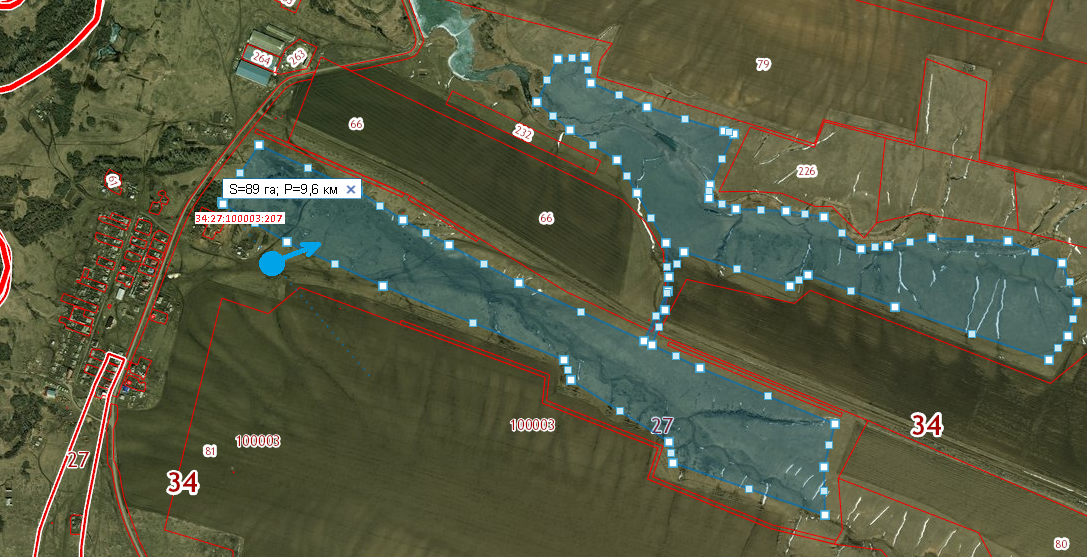 Схема № 2Места сбора и маршрут прогона сельскохозяйственных животных и птицы в хуторе Горбатовский Серафимовичского района Волгоградской области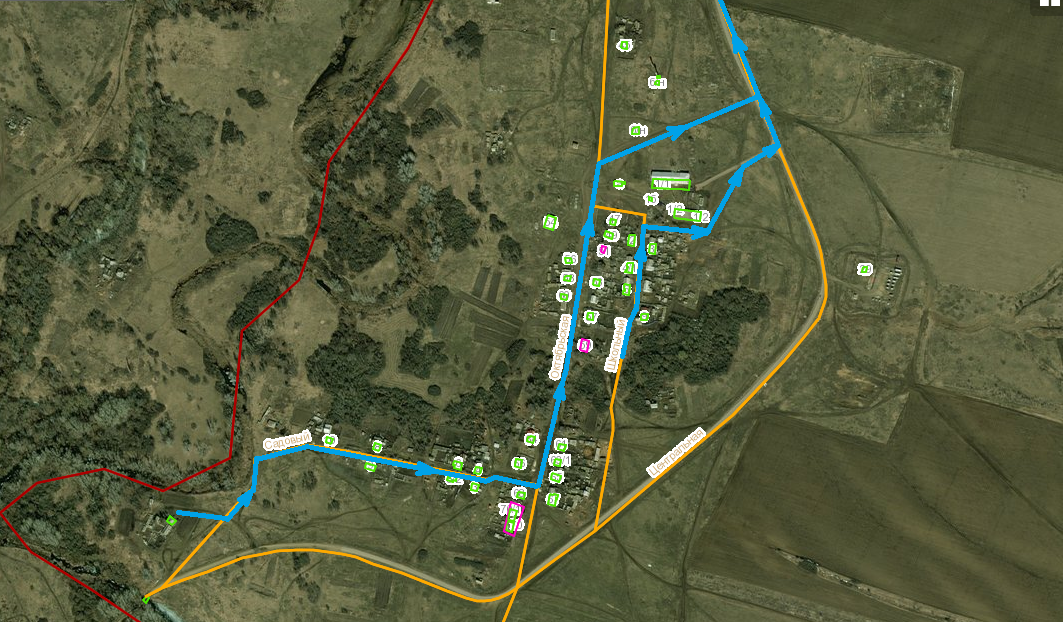 Условные обозначения:Схема № 2.1Места сбора и маршрут прогона сельскохозяйственных животных и птицы в хуторе Горбатовский Серафимовичского района Волгоградской области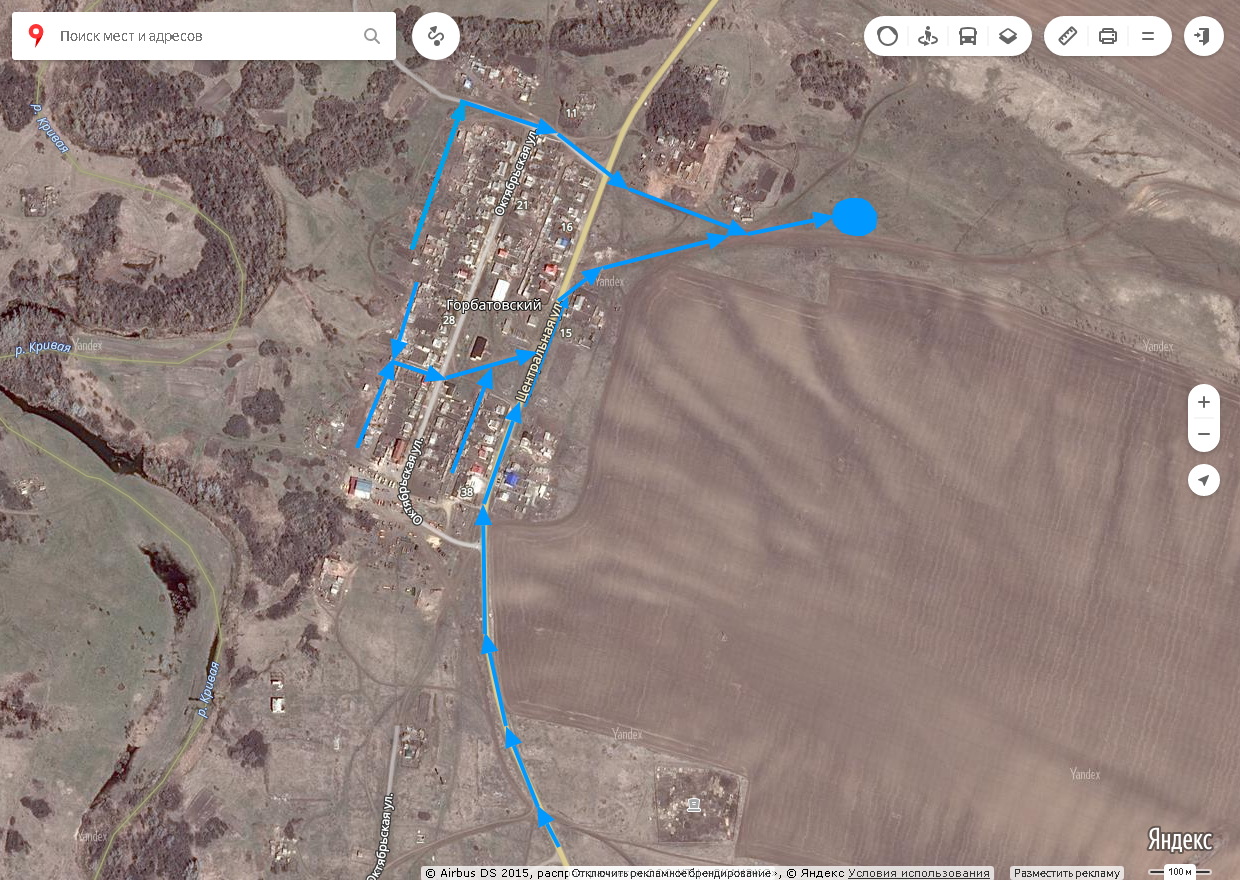 Схема № 3Места выпаса и маршрут прогона сельскохозяйственных животных и птицы в хуторе Рубашкин Серафимовичского района Волгоградской области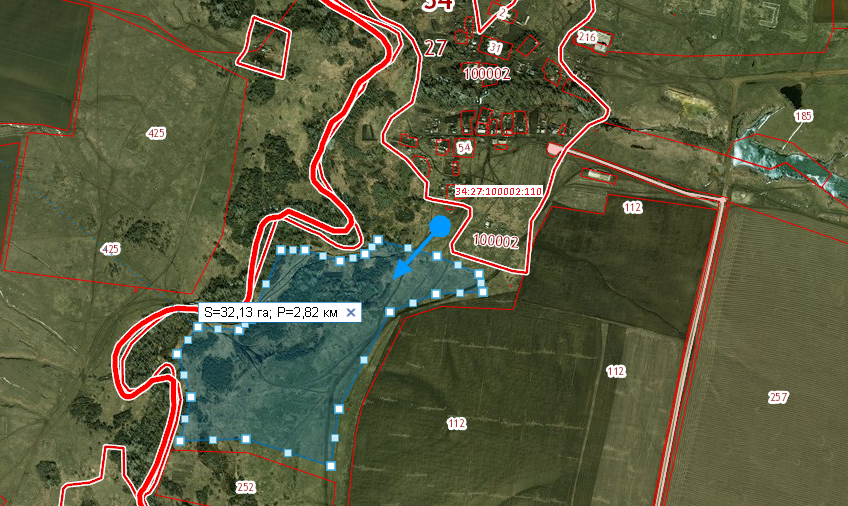 Условные обозначения:Схема № 4Места сбора и маршрут прогона сельскохозяйственных животных и птицы в хуторе Рубашкин Серафимовичского района Волгоградской области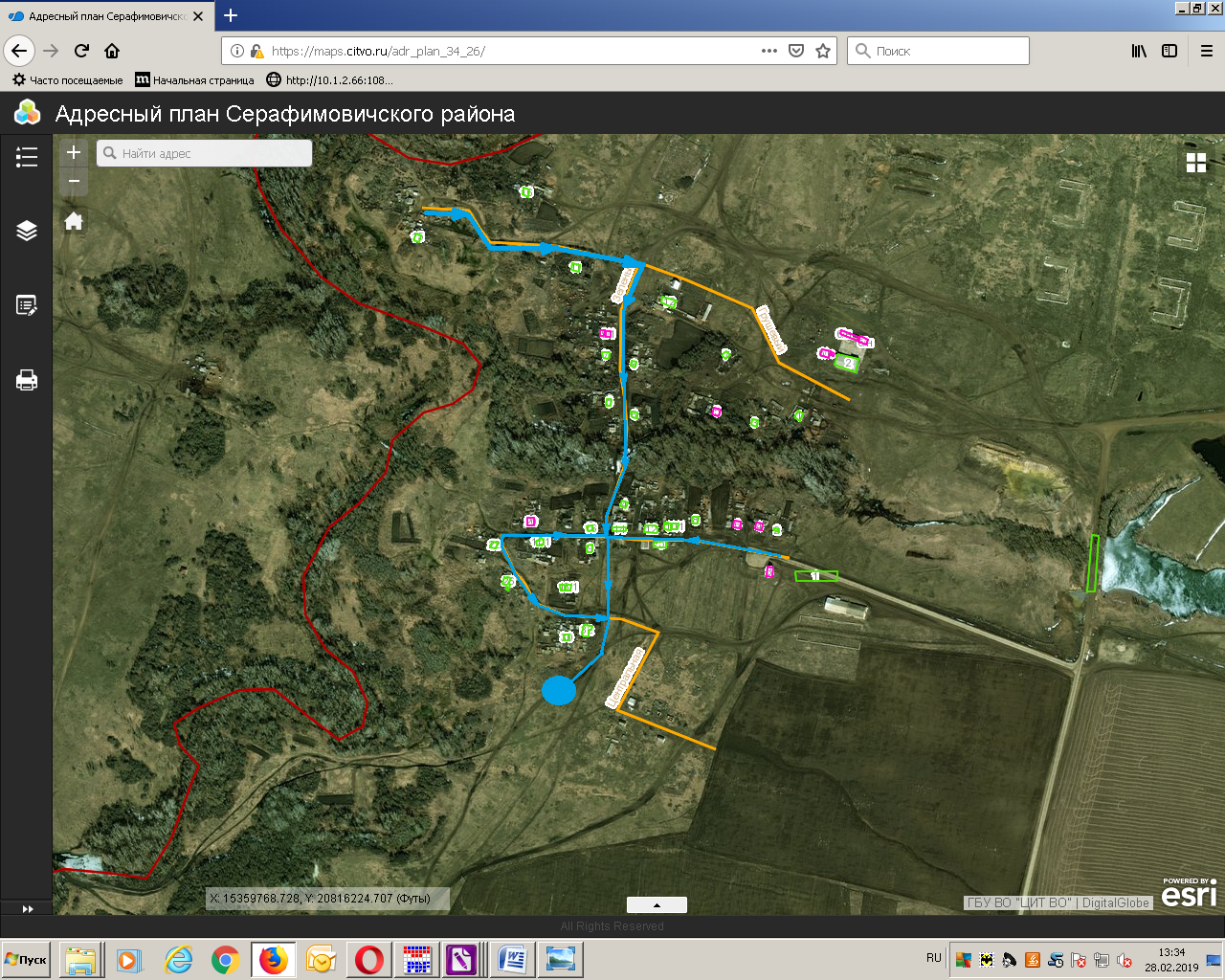 № п/пНаименование населенного пунктаМеста выпаса сельскохозяйственныхживотных и птицыМесто сбора сельскохозяйственных животных в стадоМаршрут прогона сельскохозяйственных животных и птицы к местам выпаса1х.ГорбатовскийЗемельный участок, государственная собственность на который не разграничена, площадью 890000 кв.м., примерно в 200 м в юго-восточном направлении от земельного участка с кадастровым номером 34:27:100003:207 расположенного по               пер.Терновый, д.4 х. Горбатовский          (Схема № 1)Северо-восточная окраина хутора, примерно 150 м на северо-восток от земельного участка по пер.Терновый, д.2 х.Горбатовский (Схема № 1)1) По улицам: пер. Садовый от д.14 до д. 2;ул. Октябрьская, от д.70 до 47 и далее по направлению к ул.Центральная;пер. Школьный от  д. 11 до д.1/2 и далее по направлению к ул.Центральной (Схема №2);2) По улицам: пер. Терновый от д.16 до д.2;по ул.Октябрьская, от д.33 до ул.Центральная, д.15 и далее по ул.Центральная до пер.Терновый, д.2(Схема №2.1);2х.РубашкинЗемельный участок, государственная собственность на который не разграничена, площадью 321300 кв.м., примерно в 150 м в юго-западном направлении от земельного участка с кадастровым номером 34:27:100002:110 расположенного по ул.Центральная, д. 32  х. Рубашкин  (Схема № 3)Южная окраина хутора, примерно 150 м на юго-запад от земельного участка по ул.Центральная,д.32 х.Рубашкин (Схема № 3)По улицам:пер. Зеленый от д. 15 до ул.Центральная д. 14  ул. Центральная от д. 2 до д. 32(Схема №4);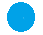 - место сбора стада                              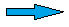 - маршрут прогона сельскохозяйственных животных и птицы- места выпаса сельскохозяйственных животных и птицы- место сбора стада                              - маршрут прогона сельскохозяйственных животных и птицы- места выпаса сельскохозяйственных животных и птицы- место сбора стада                              - маршрут прогона сельскохозяйственных животных и птицы